Class discussion:    3rd October 2017Proof by contrapositiveProve each of the following by the contrapositive method.  If x and y are two integers for which x + y is even, then x and y have the same parity.If x and y are two integers whose product is even, then at least one of the two must be even. If x and y are two integers whose product is odd, then both must be odd. If n is a positive integer of the form n = 3k + 2, then n is not a perfect square.Let xLet xR. Hammack, Book of Proof, chapter 5, Contrapositive Proof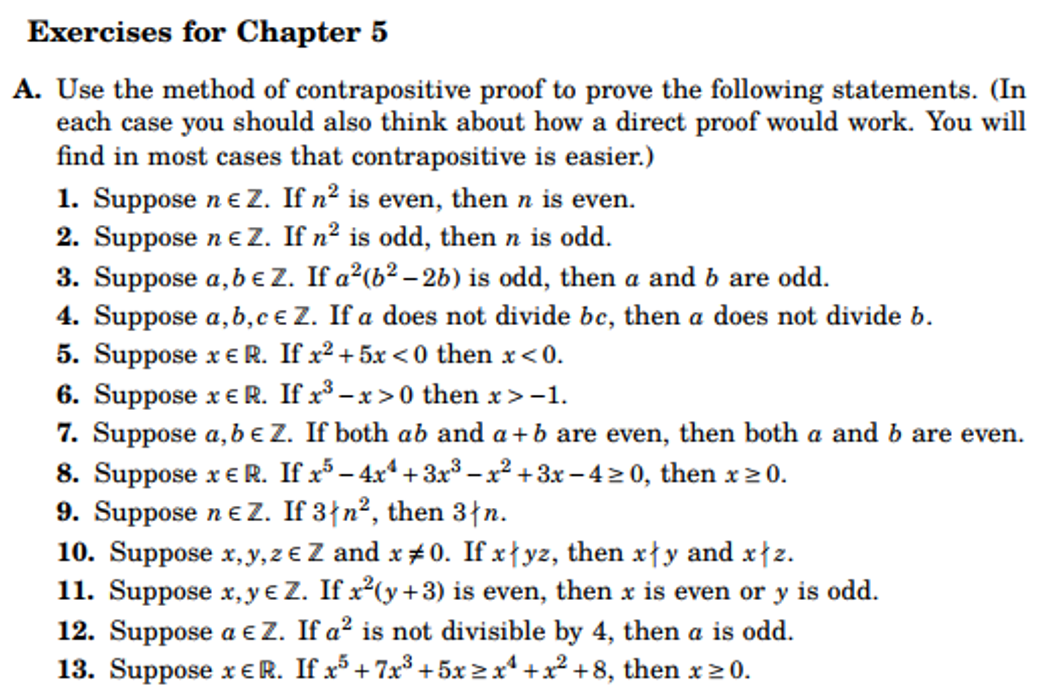 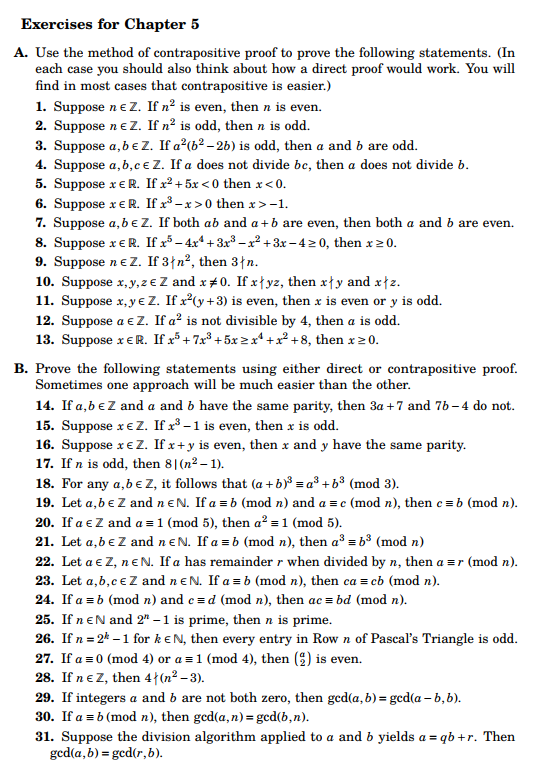 MODULAR ARITHMETIC:     Define  a  b mod m  (for m > 0).  Show that this is an equivalence relation on the set of integers, Z.   In the following, assume that a, b, c, d, m are integers and that m > 0.Show that if a  b mod m, then a + c  b + c mod ma – c  b – c mod mac  bc mod mShow that if  ac  bc mod m (and c is not 0) then it need not follow that a  b.Show that if d = gcd(c,m) and ac  bc mod m, then a  b mod m/d.Show that as a special case of the above we have:            If c and m are relatively prime and ac  bc mod m, then a  b mod m.      Suppose that a  b mod m and c  d mod m.  Prove that:a + c  b + d    mod ma – c  b – d    mod mac  bd    mod m   Define addition and multiplication in Z4 and in Z5.III   Using modular arithmetic, find the remainder when 2125 is divided by 7.   find the remainder when (419)(799) is divided by 5.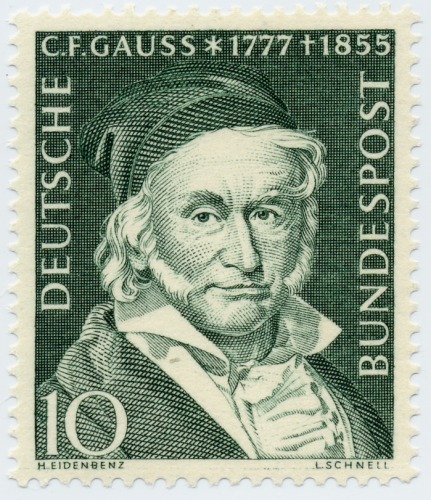 Johann Carl Fredrich Gauss introduced modular arithmetic.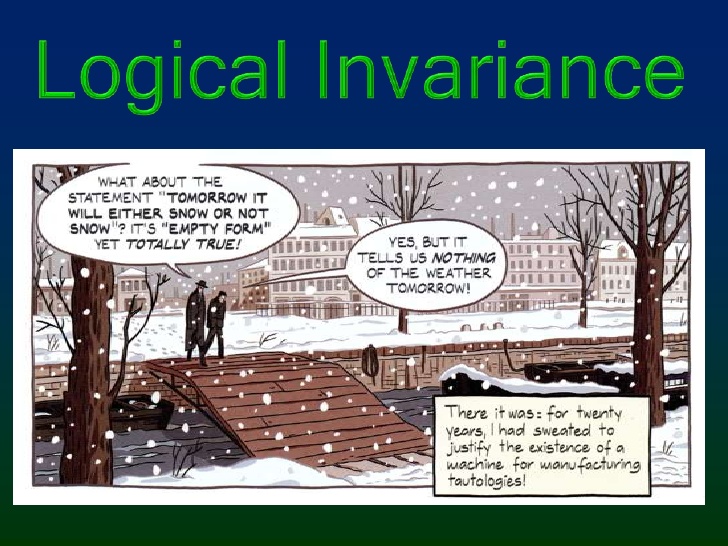 